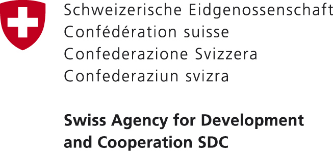 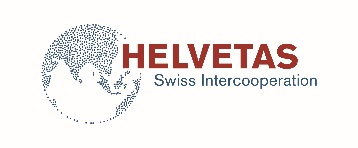 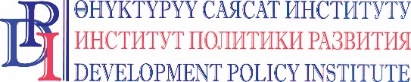 ПРЕСС-РЕЛИЗ13 августа 2018 годаБишкек, КыргызстанШвейцария помогла улучшить доступ к чистой питьевой воде для более 5800 жителей сёл Джалал-Абадской области9 августа 2018 года состоялась официальная церемония открытия улучшенной системы водоснабжения в Багышском айылном аймаке Джалал-Абадской области Кыргызской Республики. Для улучшения системы водоснабжения была проложена новая трубопроводная линия длиной 3245 метров, на водозаборе проведена капитальная реконструкция резервуара на 500 м3, осуществлено бурение скважины глубиной 180 метров и установлен новый глубинный насос с щитовым электронным управлением. Линия водопровода проложена в 848 домохозяйствах, и теперь более 5800 жителей поселков Октябрьское и Кедей-Арык Багышского айылного аймака имеют круглосуточный доступ к чистой питьевой воде.Эта работа была выполнена благодаря проекту «Улучшение услуг на местном уровне» при финансовой поддержке Правительства Швейцарии через Швейцарское управление по развитию и сотрудничеству (SDC). Проект реализуется консорциумом, состоящим из филиала HELVETAS Swiss Intercooperation и Института политики развития. «Наши жители очень счастливы, что наконец-то получили доступ к чистой питьевой воде. Люди готовы оплачивать за воду по утвержденному тарифу, так как понимают, что эти средства пойдут на бесперебойную подачу воды», - заявил г-н Мурзабеков Р.Б., Глава Багышского муниципалитета.Новый тариф на питьевую воду был согласован во время общественных слушаний, а затем утвержден местным советом. Этот тариф покрывает все текущие расходы, включая амортизацию, и позволяет Ассоциации потребителей питьевой воды, как поставщику воды, быть финансово устойчивой и эффективной.«Я рада, что система водоснабжения восстановлена. Однако, также большое значение имеет улучшение управленческих навыков органов местного самоуправления и то, что был установлен новый тариф, который был согласован с населением. Надеюсь, это обеспечит устойчивое и качественное предоставление услуги, доступной для всех», - отметила г-жа Даниель Мевли Монтелеон, Заместитель Главы Посольства Швейцарии в Кыргызской Республике.Всего по стране швейцарский проект «Улучшение услуг на местном уровне» поддерживает реализацию 36 планов действий по улучшению услуг на общую сумму около 92 млн. сомов, включая 30% собственного вклада от муниципалитетов. В числе улучшаемых услуг, поддержанных проектом, можно отметить инициативы по обеспечению устойчивого доступа к чистой питьевой воде, по повышению качества и доступности дошкольного и школьного образования, по благоустройству муниципалитетов и т.д.Подробнее: Турсунай Чодурова, специалист по связям с общественностью Посольства Швейцарии в КР, тел.: 0312 301036 (доб. 803777), эл.почта: tursunai.chodurova@eda.admin.ch или Елена Закирова, Координатор программ Посольства Швейцарии в КР, тел.: 0312 301036, эл.почта: elena.zakirova@eda.admin.ch***Правительство Швейцарии поддерживает развитие Кыргызской Республики. Основная цель кыргызско-швейцарского сотрудничества – это продвижение мира и общественного согласия, поддержка государственных институтов, отвечающих нуждам граждан и включающим их в процессы принятия решений, а также содействие устойчивому развитию для улучшения благосостояния населения. Более подробная информация на сайте www.eda.admin.ch/bishkek